Отчёт председателя Волгодонской городской Думыпо итогам работы в 2010-2014 ггВ отчётном периоде Волгодонская городская Дума строила свою работу в соответствии с Регламентом Волгодонской городской Думы на основе плана нормотворческой деятельности на 2014 год, сформированного с учётом предложений депутатов, Администрации города Волгодонска и наказов избирателей.Деятельность председателя Волгодонской городской Думы осуществлялась в объеме полномочий, определенных Уставом муниципального образования «Город Волгодонск» и Регламентом Волгодонской городской Думы. Основной задачей являлось обеспечение условий для осуществления депутатами Волгодонской городской Думы своих полномочий, координация деятельности постоянных комиссий и аппарата Волгодонской городской  Думы, осуществление взаимодействия с органами местного самоуправления, федеральными структурами, органами власти других субъектов Ростовской области и Российской Федерации. Деятельность городской Думы осуществлялась коллегиально. Основной формой работы Думы являлись её заседания, которые проводились гласно и носили открытый характер.Таблица 1. Количество проведенных заседаний Думы по годам1. В 2014 году организовано и проведено 11 заседаний Волгодонской городской Думы, рассмотрено 133 вопроса, принято 108 решений Волгодонской городской Думы, в рамках «парламентского часа» рассмотрено 9 вопросов. А всего с 2010-го по 2014-й годы организовано и проведено 55 заседаний Волгодонской городской Думы, рассмотрено на заседаниях Думы 683 вопроса, принято 610 решений Волгодонской городской Думы.  Диаграмма 1. Структурное выражение принятых решенийИз числа принятых в 2010-2014 годах решений Волгодонской городской Думы:  237 решений – основные («базовые»);347 решений – о внесении изменений и дополнений в действующие  основные решения;14 решений – о признании утратившими силу ранее принятых решений;12 решений – законодательные инициативы и обращения. Приняты решения о присвоении  звания «Почётный гражданин города Волгодонска» Яновенко Михаилу Назаровичу и Стадникову Виктору Фёдоровичу.	Фотография 1 – Работа над Уставом г. Волгодонска в 2010-2014 гг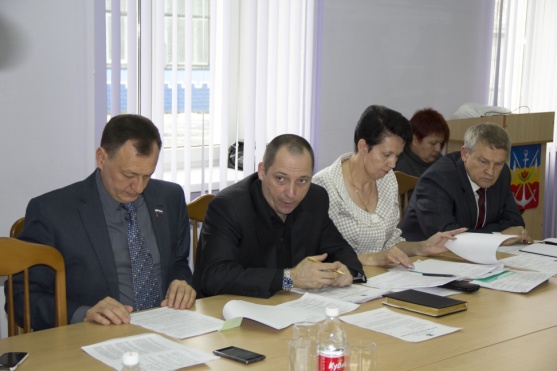 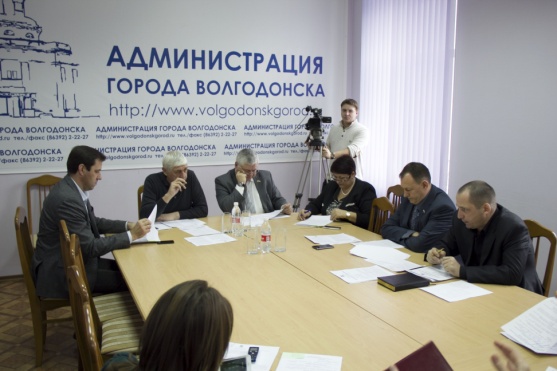 15 раз вносились изменения в Устав муниципального образования «Город Волгодонск».Утверждены:Положение об отчёте депутата Волгодонской городской Думы;Положение об Общественной палате города Волгодонска;Положение об использовании официальных символов города Волгодонска;Порядок размещения и эксплуатации временных сооружений на территории  муниципального образования «Город Волгодонск»;Правила охраны зеленых насаждений в границах муниципального  образования «Город Волгодонск»;Порядок регистрации уставов территориального общественного самоуправления в городе Волгодонске;Порядок подготовки и утверждения нормативов градостроительного проектирования муниципального образования «Город Волгодонск»;Правила благоустройства территории муниципального образования «Город Волгодонск»;Положение об организации ритуальных услуг и содержании мест погребения и захоронения на территории муниципального образования «Город Волгодонск»;Стратегия социально-экономического развития города Волгодонска до 2020 года;Положение «О порядке реализации правотворческой инициативы граждан в городе Волгодонске»;Порядок организации и осуществления муниципального жилищного контроля на территории муниципального образования «Город Волгодонск»;Положение о порядке приема-передачи объектов инженерной инфраструктуры, расположенных на земельных участках, предоставленных в аренду для их комплексного освоения в целях жилищного строительства, в муниципальную собственность муниципального образования «Город Волгодонск»;Порядок определения границ прилегающих территорий к организациям и объектам, на которых не допускается розничная продажа алкогольной продукции; схемы границ прилегающих территорий к организациям и объектам, на которых не допускается розничная продажа алкогольной продукции;Порядок организации и осуществления муниципального контроля на территории муниципального образования «Город Волгодонск»;Кодекс жителя города Волгодонска;Схема размещения рекламных конструкций на территории муниципального образования «Город Волгодонск»;Положение о межведомственной комиссии по рассмотрению вопросов, связанных с размещением рекламных конструкций на территории муниципального образования «Город Волгодонск»;Положение о порядке проведения конкурса на замещение должности главы Администрации города Волгодонска.Образованы общественно-консультативный совет (Совета старейшин) при Волгодонской городской Думе (всего проведено 9 заседаний, в 2014 году - 3 ), Молодёжный парламент (всего проведено 26 заседаний, в 2014 году - 4).Создан муниципальный дорожный фонд города Волгодонска. Учреждён Знак Почёта муниципального образования «Город Волгодонск» «За заслуги перед городом Волгодонском».Дважды в год заслушивался отчёт о деятельности полиции Межмуниципального Управления Министерства внутренних дел Российской Федерации «Волгодонское», ежегодно - отчёт Мэра города Волгодонска о результатах его деятельности, деятельности Администрации города Волгодонска и органов Администрации города Волгодонска, в том числе о решении вопросов, поставленных Волгодонской городской Думой. Диаграмма 2. Средняя явка депутатовСредняя явка депутатов на заседания Волгодонской городской Думы пятого созыва составила 20 чел., в 2014 году – 19,7 чел. 2. Обеспечено предварительное рассмотрение проектов решений и информационных материалов, поступивших в Волгодонскую городскую Думу, на заседаниях постоянных комиссий. Таблица 2. Деятельность постоянных депутатских комиссийВсего за отчётный период  проведено 367 заседаний постоянных комиссий Волгодонской городской Думы, на которых рассмотрено 1294 вопросов (2014 год – 72 заседания, рассмотрено 229 вопросов).Помимо участия в работе комиссий  депутаты принимали активное участие в создаваемых по их инициативе и под их руководством рабочих группах по обсуждению и решению отдельных вопросов развития муниципального образования. Так, в 2010-2014 гг. были созданы и осуществляли свою деятельность рабочие группы по следующим вопросам:по выработке мер по улучшению экологического состояния Цимлянского водохранилища; по сохранению социально значимых городских маршрутов, обеспечения комфортности и доступности пассажирских перевозок в г. Волгодонске;по организации питания в образовательных учреждениях города Волгодонска, осуществляющих отдых и оздоровление детей  в период летней кампании 2014 года;по подготовке предложений по реализации Федерального закона от 27.05.2014 №136-ФЗ «О внесении изменений в статью 26.3 Федерального закона «Об общих принципах организации законодательных (представительных) и исполнительных органов государственной власти субъектов Российской Федерации» и Федеральный закон «Об общих принципах организации местного самоуправления в Российской Федерации»;по подготовке предложений по процедуре рассмотрения и утверждения гимна города Волгодонска;по изучению вопроса о деятельности управляющей компании ООО «РИСОЖ-1,2,3,4»  в части начисления жителям многоквартирных жилых домов платежей за вывоз ТБО.За истекшие пять лет принято и зарегистрировано 1015 проектов решений Волгодонской городской Думы и материалов к заседаниям Волгодонской городской Думы, в 2014 году таких документов было 186.В соответствии с Областным законом Ростовской области от 06.08.2008№48-ЗС «О регистре муниципальных нормативных актов Ростовской области» ведётся работа по анализу, систематизации и предоставлению принятых решений Волгодонской городской Думы в Управление по работе с муниципальными образованиями Администрации Ростовской области для включения в Регистр муниципальных нормативных правовых актов Ростовской области. Так, в отчётный период в Регистр передано 391 решение Волгодонской городской Думы, в 2014 году - 97.В течение всего периода оформляются решения, протоколы заседаний постоянных комиссий и др. рабочих органов Думы, ведутся журналы регистрации решений Волгодонской городской Думы, регистрации рассылки решений Волгодонской городской Думы; регистрация входящей документации (проекты решений Волгодонской городской Думы и информационные материалы), осуществляется контроль за исполнением решений Волгодонской городской Думы.3. В отчетном периоде была продолжена совместная работа городской Думы с Администрацией города по совершенствованию действующих муниципальных правовых актов в соответствии с требованиями федерального и областного законодательства. Дума принимала участие в  29 судебных разбирательствах в судах общей юрисдикции. Следует отметить то обстоятельство, что судебная работа не является профилирующей в работе представительного органа муниципального образования, и малое количество процессов свидетельствует о высоком качестве принимаемых Волгодонской городской Думой муниципальных правовых актов.Постоянно осуществлялось взаимодействие с прокуратурой города Волгодонска по вопросам, касающимся прав, свобод и обязанностей человека и гражданина, государственной и муниципальной собственности, муниципальной службы, бюджетного, налогового, градостроительного законодательства, социальных гарантий. Также наиболее значимые для жизнедеятельности города проекты решений прошли экспертизу Общественной палаты г. Волгодонска. Все замечания на принимаемые нормативно-правовые акты своевременно учитывались. Ряд решений также размещен в справочно-правовой системе «Консультант Плюс».4. Особое внимание депутатского корпуса уделено формированию, утверждению и исполнению бюджета муниципального образования «Город Волгодонск». Так, проект ежегодного бюджета неоднократно рассматривался и обсуждался на совместном заседании комиссий с участием руководителей органов Администрации города. Исполнение бюджета города Волгодонска за 2014 год демонстрирует следующие показатели: доходы местного бюджета увеличились на 375,8 млн. рублей (с 3832,0 млн. рублей в 2013 году до 4207,8 млн. рублей в 2014 году). Собственные доходы возросли на 124,3 млн. рублей в основном за счет поступления налоговых доходов. Безвозмездные поступления возросли на 251,5 млн. рублей.Результатом совместной работы депутатского корпуса и Администрации г.Волгодонска за пять лет стало общее увеличение расходов на сферу ЖКХ и благоустройство микрорайонов. Рекордным по этому показателю должен стать 2015 год – на приведение в порядок микрорайонов запланированы расходы в сумме 25 млн. рублей. При этом, как и в предыдущие годы, бюджет остается социально ориентированным. Таблица 3. Исполнение бюджетной сметыСобственная бюджетная смета Волгодонской городской Думы осталась на уровне прежних лет. Сведения об исполнении бюджетной сметы Волгодонской городской Думы за период работы с 2010 по 2014 год представлены на слайде. В 2014 году плановые назначения бюджетной сметы Волгодонской городской Думы с учетом изменений составили 30 402,7 тыс. руб. По итогам года смета расходов исполнена в сумме 30 389,9 тыс. руб. Диаграмма 3. Процент исполнения бюджетной сметы ВгДСредний процент исполнения бюджетной сметы Волгодонской городской Думы за период 2010 – 2014 годы составил 99,56%. Если обратить внимание на слайд, налицо положительная динамика роста данного показателя. В целях информирования жителей города Волгодонска о работе Волгодонской городской Думы и депутатов в бюджетной смете Волгодонской городской Думы предусмотрены расходы на поддержание работы Интернет-сайта Волгодонской городской Думы, а также расходы на размещение информации в СМИ. За 2014 год данные расходы составили 1607,8 тыс. руб., в том числе расходы на поддержание работы Интернет-сайта – 150,0 тыс. руб., расходы на размещение информации в СМИ – 1457,8 тыс. руб.За период 2010 – 2014 год расходы на данные цели составили 8405,4 тыс. руб. Показатели указанных расходов за каждый год работы представлены на слайде.Таблица 4. Расходы на информирование жителей города Волгодонска
о работе Волгодонской городской ДумыВ 2014 году были подготовлены, опубликованы на сайте городской Думы и переданы в СМИ 215 информационных релизов. По общему количеству публикаций на официальном сайте в 2014 году в сравнении с предыдущим отчетным периодом наблюдается рост 4,9%. Таблица 5. Общее количество размещенных материалов на сайте ВгД в 2010-14гг.*Начиная с января 2010 годаВ разрезе пяти лет наблюдается устойчивый ежегодный рост общего количества размещенных на официальном интернет-сайте текстовых, видео- и фотоматериалов, что делает его более популярным среди пользователей интернета. Устойчивый растущий тренд подтверждает метрика российской поисковой системы «Яндекс», находящаяся в открытом доступе в сети Интернет.Расходы на развитие материально-технической базы в части приобретения и обновления основных фондов, в том числе на оснащение общественных приемных депутатов техникой и мебелью за период 2010 – 2014 год составили 2149,0 тыс. руб., в том числе за 2014 год – 66,2 тыс. руб. Таблица 6. Расходы на приобретение и обновление основных фондов, тыс.руб.5. Цель, которую мы перед собой поставили, - отремонтировать все общественные приемные до окончания срока полномочий депутатов в 2015 году. Сегодня уже можно констатировать, что большинство приемных в целом соответствуют статусу центров общественной жизни микрорайонов. Расходы на указанные цели в 2014 году составили 705,2 тыс. руб., за период работы с 2010 по 2014 год – 5628,5 тыс. руб. За указанный период общественные приемные депутатов оснащены сплит-системами, оргтехникой, мебелью, информационными стендами, приобретено прочее оборудование, изготовлены и установлены решетки на окна. С 2011 года проводится работа по обеспечению пожарной безопасности. Так, на обеспечение пожарной безопасности в помещениях общественных приемных депутатов расходы за период 2010 – 2014 год составили 1034,2 тыс. руб., в том числе за 2014 год – 229,0 тыс. руб.Таблица 7. Расходы на проведение праздничных мероприятий
в избирательных округах (микрорайонах) города, тыс. руб.В рамках содействия депутатам Волгодонской городской Думы в осуществлении ими своих полномочий в бюджетной смете Волгодонской городской Думы предусмотрены средства для проведения мероприятий в избирательных округах, посвященных празднованию годовщины Победы в Великой Отечественной войне 1941-1945 годов, Дня города, а также Масленицы, Международного женского дня, Дня защиты детей, Дня пожилого человека, Дня матери и других мероприятий. Председателем Волгодонской городской Думы утверждаются сметы расходов, графики проведения мероприятий по избирательным округам, осуществляется контроль за ходом подготовки мероприятий. Вышеуказанные расходы за период работы 2010 – 2014 год составили 6706,9 тыс. руб., в том числе за 2014 год – 1378,1 тыс. руб. Денежные средства были израсходованы в полном объеме на приобретение памятных сувениров, наборов для чествования ветеранов, тружеников тыла, жителей избирательных округов.Председателем ежегодно организовывается работа по приобретению новогодних подарков для детей социально-незащищенной категории. Всего за период с 2010 по 2014 год было приобретено 3386 новогодних подарка на сумму 477,1 тыс. руб. Подарки были вручены воспитанникам и учащимся ГБУСОН РО «СРЦ города Волгодонска», ГКОУ РО школа-интернат VI вида города Волгодонска, ГКОУ РО школа-интернат №2 города Волгодонска, ГКОУ РО школа-интернат VIII вида №14 города Волгодонска, ГКОУ РО детский дом «Теремок» города Волгодонска. Вручение подарков осуществлялось согласно спискам Департамента труда и социального развития города Волгодонска.6. Одним из наиболее широких направлений деятельности общественных приемных является работа с обращениями граждан к депутатам Волгодонской городской Думы по личным вопросам. 	За период с 2010 по 2014 годы в общественные приемные депутатов обратилось 9 849 человек как письменно, так и на личных приемах депутатов по самым различным вопросам.Слайд. Работа депутатских приемных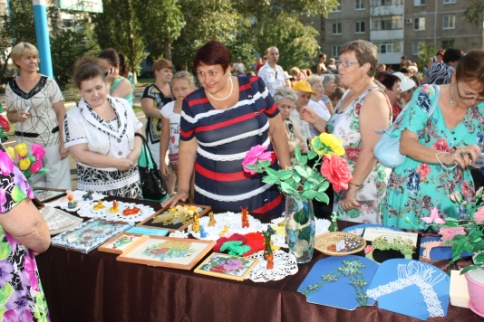 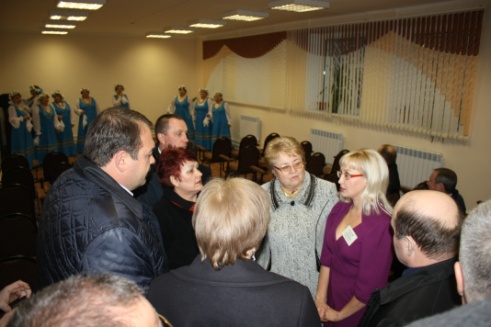 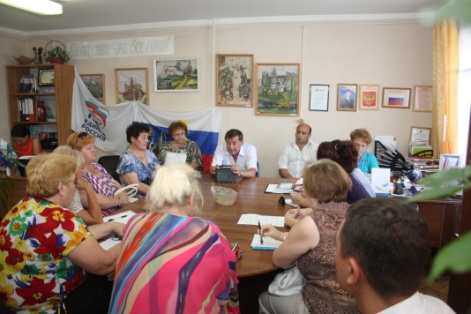 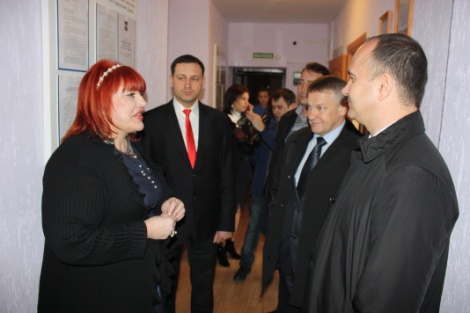 7. В 25-ти избирательных округах (микрорайонах) города Волгодонска продолжают  работать 27 первичных организаций Советов ветеранов микрорайонов. Две территории: 10-й округ (Красный Яр) и бывшая станица Соленовская имеют свои первичные организации. Действуют Советы профилактики правонарушений и добровольные народные дружины. В микрорайонах №10 и №17 казаками-добровольцами проводились рейды по профилактике и предупреждению правонарушений.Проводились сходы граждан в микрорайонах города  в соответствии с графиками Отделов полиции №№1,2. К работе Советов привлекались домкомы МКД микрорайонов, с их  помощью участковые уполномоченные полиции получали  информацию о нарушениях различного характера, происходящих в их домах и дворах, с целью оперативного вмешательства и пресечения совершения преступлений.Помощники депутатов вместе с общественностью микрорайонов принимали активное участие в конкурсе на лучшую клумбу, городских выставках цветов и цветочных композиций «Волгодонск — город цветов», в выставках работ прикладного искусства «Волгодонск — город талантов».При поддержке депутатов городской Думы в микрорайонах активно развивается кружковая деятельность, выявляются новые таланты из числа горожан.Слайд. Гала-концерт художественной самодеятельности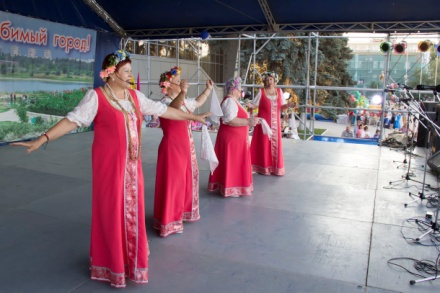 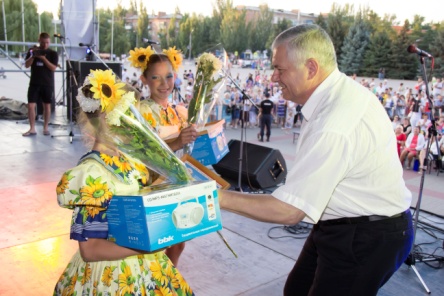 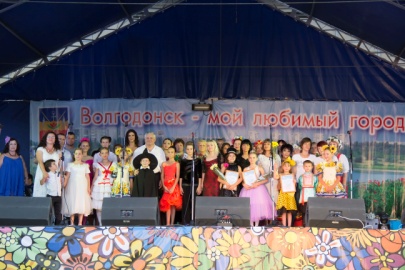 Под эгидой Волгодонской городской Думы проводятся ежегодные Фестивали-конкурсы художественной самодеятельности и народного творчества среди населения микрорайонов, в которых за пять последних лет приняли участие 7500 человек. Большая работа проведена депутатами и их помощниками при реализации планов благоустройства микрорайонов, в частности при установке МАФов,  обрезке деревьев  и асфальтировании внутриквартальных проездов. Дополнительно за счет средств корпорации Росэнергоатом в 2014 году установлены 2 антивандальные площадки стоимостью 450 тыс. руб. каждая в 5 и 15 избирательных округах. Все эти работы прошли успешно, выполнение их было качественным и  без срывов.Фонд содействия развитию муниципальных образований «Ассоциация территорий развития атомных электростанций», учрежденный Волгодонской городской Думой в 2012 году и объединивший все города – спутники атомных станций в России, активно реализовывал в 2013 году задекларированные цели по социальной поддержке населения, решению городских проблем, укреплению внешних связей и содействию развитию атомной энергетики.8. Значительное место в деятельности Думы занимает работа с обращениями, заявлениями и жалобами граждан на основе Федерального закона от 02.05.2006 № 59-ФЗ «О порядке рассмотрения обращений граждан Российской Федерации» в соответствии с распоряжением председателя Волгодонской городской Думы от 30.09.2010 № 78 «Об утверждении Административного регламента исполнения функции рассмотрения обращений граждан в Волгодонской городской Думе». Все документы систематизированы и упорядочены в соответствии с номенклатурой дел. Работа с обращениями граждан в Волгодонской городской Думе строится В период с 2010 по 2014 годы в приемной председателя Волгодонской городской Думы было зарегистрировано 3109 входящих документов.Таблица 8. Обращения граждан в приемную ВГД в 2014 годуИсходящей корреспонденции в отчетном периоде зарегистрировано больше - 4075 документов, том числе в 2014 году - 657 документов.Письма направлялись по адресам Администрации города, организаций и предприятий Волгодонска. Увеличилось число документов, направленных в Правительство Ростовской области, Губернатору и Законодательное Собрание. В 2014 году направлено 22 документа, что на 11 документов больше, чем в 2013году. В обращениях были подняты наиболее важные для города вопросы:- о внесении изменений в областной закон «О капитальном ремонте общего имущества в многоквартирных домах на территории Ростовской области».- об увеличении социальной нормы потребления электрической энергии (мощности) для населения, проживающего в многоквартирных домах, в которых установлено энергоёмкое оборудование.- о возможности применения однокомпонентного (фиксированного) тарифа для расчета платы за горячее водоснабжение.Всего за отчетнй период в приемной Волгодонской городской Думы принято и зарегистрировано 620 письменных и устных обращений граждан.Кроме того организована работа с обращениями граждан в интернет приемной на сайте Волгодонской городской Думы, которые регистрируются и рассматриваются как письменные.Диаграмма 4. Тематика обращений граждан в Волгодонскую городскую думу в 2014 г.Согласно утвержденному графику были организованы и проведены приемы граждан по личным вопросам. За отчетный период состоялось 58 приемов граждан по личным вопросам председателем Волгодонской городской Думы. В 2014 году состоялось 12 приемов граждан по личным вопросам, на которых было принято 52 человека. Кроме того в течение года было организованно 67 встреч граждан с председателем Волгодонской городской Думы за рамками личного приема. С целью более детального рассмотрения некоторых обращений, проверки фактов, изложенных заявителями, по мере необходимости организуются выездные встречи с присутствием служб, в компетенцию которых входит решение вопросов, поднятых в обращениях.Анализ обращений, поступивших в 2010-2014 г.г. в приемную Волгодонской городской Думы, показал, что тематика обозначенных горожанами вопросов остается в целом неизменной. Основную позицию занимают обращения граждан по вопросам ЖКХ: -капитальный ремонт МКД;-проблемы горячего и холодного водоснабжения; -начисление оплаты за общедомовые нужды;-предоставление услуг ЖКХ ненадлежащего качества;-порядок начисления платы за услуги ЖКХ.На втором месте обращения социального характера:-устройство ребенка в дошкольное учреждение;- оказание разовой материальной помощи;- качество медицинских услуг.По-прежнему актуальными остаются вопросы благоустройства, строительства и ремонта дорог, обеспечения безопасности дорожного движения.Кроме того в 2014 году в Волгодонскую городскую Думу поступали обращения граждан Украины по вопросам трудоустройства, оказания медицинской и материальной помощи.Все обращения, поступившие в Волгодонскую городскую Думу, рассмотрены в установленный законом срок. Результаты рассмотрения доведены до заявителей.Таблица 9. Распоряжения за период 2010 - 2014 гг. 9. В целях осуществления эффективной деятельности депутатского корпуса, аппарата городской Думы председателем издано 2600 распоряжений, в том числе 469 в прошлом году.За отчетный период с 2010 по 2014 гг. неоднократно проводились организационно – штатные мероприятия, направленные на рациональное и эффективное использование штатной численности работников Волгодонской городской Думы. Изменений общей численности  работников Волгодонской городской Думы не происходило. Таблица 10. Поощрения Волгодонской городской Думы за 2010-2014 гг.Одной из особых и приятных миссий в деятельности городской Думы является награждение заслуженных и отличившихся волгодонцев. За период с 2010 по 2014 годы по представлению трудовых коллективов, председателя городской Думы и рекомендациям депутатов награждены благодарностями, благодарственными письмами и почетными грамотами 1562 человека. В 2014 году утвержден порядок передачи подарков, полученных лицами, замещающими муниципальные должности и муниципальными служащими Волгодонской городской Думы в связи с протокольными мероприятиями, служебными командировками и другими официальными мероприятиями. Ежегодно прокуратурой города Волгодонска  проводится проверка исполнения законодательства о муниципальной службе и противодействию коррупции в Волгодонской городской Думе. Нарушений требований законодательства о муниципальной службе и ведению личных дел за период 2010 – 2014 гг. не выявлено.	Ежегодно работники Волгодонской городской Думы повышают свою квалификацию. В 2014 году расходы на оплату стоимости обучения, участия в семинарах составили 49,5 тыс. руб. С 2010 по 2014 год свою квалификацию повысили 25 работников Волгодонской городской Думы, расходы на оплату стоимости обучения, участия в семинарах составили 192,5 тыс. руб. В 2013 году главный специалист организационного отдела О.С. Пивоварова принимала участие в конкурсе на звание «Лучший муниципальный служащий в Ростовской области» и заняла третье место. 11. 	Уважаемые коллеги!В 2015 году заканчивается срок наших полномочий. Без сомнения, этот год окажется для каждого из нас весьма непростым. Это связано и с внешнеполитическим давлением, оказываемым как в целом на нашу страну и ее руководство, так и на отдельные секторы нашей экономики, что прямо проецируется на уровень благосостояния граждан и на качество жизни в городе Волгодонске. Но, как говорится, «глаза боятся, а руки делают». И задел у нас на этот год есть: по большинству ключевых показателей развития экономики и социальной сферы мы в полной мере выполнили свои обязательства перед избирателями. Строили, реконструировали, модернизировали объекты общего пользования, привлекали инвестиции, обеспечивали сбалансированность рынка труда и стабильную работу системообразующих предприятий, формировали комфортную городскую среду, обновляли ресурсную базу социальных учреждений, а также создавали благоприятные условия для занятий физической культурой и спортом, для реализации потенциала и талантов горожан.В этом году нам предстоит подготовиться и достойно провести важные даты: 70-летие Великой победы и 65-летие со дня основания города Волгодонска. Мы ставим цели, чтобы мероприятия в округах проходили более масштабно, чем в прошлые годы, привлекалось больше участников, будет запланировано большое количество всевозможных конкурсов, выставок и акций для граждан всех возрастов.В целом, подводя итоги деятельности Волгодонской городской Думы,  считаю, что нам удалось реализовать первоочередные задачи, поставленные Президентом Российской Федерации и Губернатором Ростовской области, и достичь основной цели - обеспечить устойчивое социально-экономическое развитие города Волгодонска. Все это показатель вашей настойчивости, вдумчивости, ответственности, профессионализма. А главное, полноценного взаимодействия с органами исполнительной власти. Слайд. Волгодонская городская Дума удостоена Диплома 1 степени в номинации «Лучший представительный орган городского округа»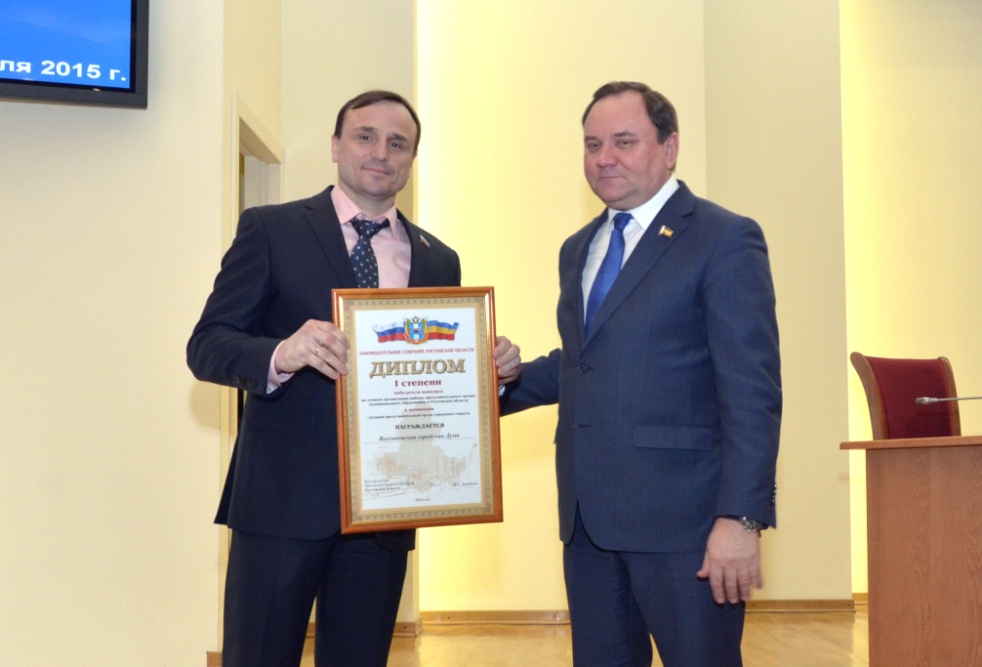 В 2014 году Волгодонская городская Дума приняла участие в конкурсе на лучшую организацию работы представительного органа муниципального образования в Ростовской области, объявленного Законодательным Собранием Ростовской области.  Цель конкурса - совершенствование взаимодействия Законодательного Собрания Ростовской области с представительными органами муниципальных образований в Ростовской области, повышение их роли в социально-экономическом развитии территорий, активизация правотворческой деятельности, улучшение работы по реализации муниципальных правовых актов, а также распространение положительного опыта работы представительных органов.По результатам  конкурса Волгодонская городская Дума заняла первое место в номинации «Лучший представительный орган городского округа», обойдя города Ростов-на-Дону и Шахты. Хочу поблагодарить всех депутатов и сотрудников аппарата городской Думы за активное участие в этой работе. Это достойный итог нашей с вами деятельности в представительном органе городской власти. Спасибо за внимание!П.П. Горчанюк, председатель Волгодонской городской Думы20102011201220132014 всего1.Проведено заседаний Думы1011121111552.Рассмотрено вопросов1501341291371336833. Принято решений:1491321111101086103.1.Нормативного характера75897373753853.2.В разрезе сфер правового регулирования:В разрезе сфер правового регулирования:В разрезе сфер правового регулирования:В разрезе сфер правового регулирования:В разрезе сфер правового регулирования:В разрезе сфер правового регулирования:В разрезе сфер правового регулирования:3.2.Местное самоуправление, правопорядок55505338342303.2.Бюджет, налоги, собственность30403123321563.2.Экономика, инвестиции, малый бизнес8991412523.2.Промышленность транспорт, связь, энергетика, ЖКХ692910363.2.Социальная политика, образование, культура, спорт1716852483.2.Природоохрана, благоустройство, продовольствие118865383.2.Молодёжная, информационная политика83785313.3.Контрольные вопросы (отчеты, информации)14821232692№/пСокращённое наименование постоянной комиссии20102011201220132014всего№/пСокращённое наименование постоянной комиссииПроведено заседаний / рассмотрено вопросовПроведено заседаний / рассмотрено вопросовПроведено заседаний / рассмотрено вопросовПроведено заседаний / рассмотрено вопросовПроведено заседаний / рассмотрено вопросовПроведено заседаний / рассмотрено вопросов1.Комиссия по бюджету13 / 8112 / 7513 / 6413 / 6913/ 6464 /3532.Комиссия по организационно-правовым вопросам14 / 5212 / 4610 / 4312 / 4011 /3259/2133.Комиссия по социальному развитию9 / 3213 / 5510 / 5312 / 4010 /3554/2154.Комиссия по жилищно-коммунальному хозяйству13 / 4913 / 5214 / 4011 / 5913/5064 /2505.Комиссия по АЭС и строительству8 / 1813 / 236 / 1410 / 118 /1745 /836.Комиссия по промышленности6 / 156 / 187 / 158 / 155 / 732 /707.Комиссия по землеустройству и архитектуре7 / 209 / 2012 / 259 / 2112 /2449 /110всего70 /26778 /28972 /25475 /25572/229367/1294Наименование показателяОтчетный период, годОтчетный период, годОтчетный период, годОтчетный период, годОтчетный период, годНаименование показателя20102011201220132014плановые назначения, тыс. руб.25835,229433,029624,029456,830402,7кассовое исполнение, тыс. руб.25430,129318,829594,129434,230389,9исполнение, %98,4399,6199,9099,9299,96Наименование показателяОтчетный период, годОтчетный период, годОтчетный период, годОтчетный период, годОтчетный период, годВсегоНаименование показателя20102011201220132014Всегоразмещение информации в средствах массовой информации1645,81658,51513,81455,11457,87731,0поддержание работы Интернет-сайта79,4145,0150,0150,0150,0674,4Итого1725,21803,51663,81605,11607,88405,4Наименование показателя2010*2011201220132014Размещено за все время1.Публикации на сайте421401622352157942.видеообращения / видеосюжеты на сайте1328-23299433.размещенные решения Волгодонской городской Думы8010289981004694.фотографии на сайте3319366463369422175.Общее количество     размещенных материалов по годам16846391598910383573Наименование показателяОтчетный период, годОтчетный период, годОтчетный период, годОтчетный период, годОтчетный период, годВсегоНаименование показателя20102011201220132014Всегорасходы на приобретение основных средств649,5886,3442,3104,766,22149,0Наименование показателяОтчетный период, годОтчетный период, годОтчетный период, годОтчетный период, годОтчетный период, годВсегоНаименование показателя20102011201220132014Всегорасходы на проведение ремонтных работ200,02504,21534,4684,7705,25628,5Обращения граждан в приемную ВГД в 2014 годуОбращения граждан в приемную ВГД в 2014 годуОбращения граждан в приемную ВГД в 2014 годуОбращения граждан в приемную ВГД в 2014 годуОбращения граждан в приемную ВГД в 2014 годуОбращения граждан в приемную ВГД в 2014 годуОбращения граждан в приемную ВГД в 2014 году20102011201220132014итогоПисьменные137119947877505Устные1021152346115№ п/пНаименование201020112012201320141.По личному составу2142321771621862По отпускам и командировкам3062302011891823.По основной деятельности108110112751004.Постановления председателя Волгодонской городской Думы35431                                    ВСЕГО631577494429469№ п/пНаименование201020112012201320141Почетная грамота43675853472Благодарность41748575873Благодарственное письмо110137215220250                                    ВСЕГО194278358348384